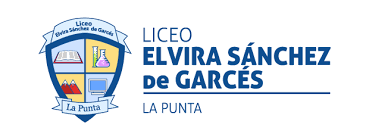                                 Liceo Elvira Sánchez de Garcés                          Prof.  Isaías Correa M .                                        Matemática 1° Medio                                           Guía N° 3 de Matemática I.- De acuerdo con el conjunto Q. Une con una línea los elementos de la columna A con los elementos de la columna B:            Columna A    				Columna B					Entero					Decimal infinito periódico 					Decimal finito 	-4,212121…..           	Fracción Propia 6,7832183218321…		Número Mixto. 435,0			                      Decimal infinito semiperíodico4,677				           Fracción Impropia II.- Ordena de mayor a menor las siguientes expresiones con racionales.1.-  ; 2.-3.-      (Igualando denominador). 4.-   (Igualando numerador). 5.- 0,2573; 6.- 7.- 0,2323…  -0,2323;  0,23; 0,2333 ; 0,2333…..8.-         Nombre: Nombre: Curso: 1° Medio AFecha: 27 - 04 - 2021Fecha: 27 - 04 - 2021Curso: 1° Medio AContenidos evaluados:Números Racionales Objetivo: Comparar y Operar números racionalesObjetivo: Comparar y Operar números racionales